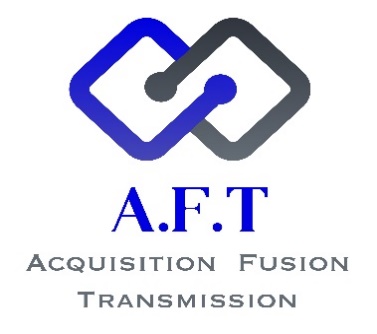 ENGAGEMENT DE CONFIDENTIALITE -   Je soussigné :  ………………………………………………………………………………………………………………….……….. Demeurant :  ……………………………………………………………………………………………………………………………. Code Postal : …………………………………………………  Ville : …………………….………………………….………………… Tél : …………………………………………………………     Mail : ………………………………………………………………….Agissant à titre personnel                                                       	Situation actuelle : …………………………………………………………………………………………………………………………Montant de votre apport personnel : …………………………………………………………………..………………………………… Au nom d’une personne morale  Nom de la Société : …………………………………………    Fonction exercée : …………………………………………………… Dont le siège est situé : ………………………………………………………………………………………………………………….. Sur quel site avez-vous vu l’annonce : Cession pme             Fusacq            Notre site internet           Entreprises en ligne          Autre Cet engagement de confidentialité d’une durée de deux ans est valable pour l’intégralité du dossier concernant :Référence dossier : AK29042022                                            Activité : Société d’installation de fluides médicaux gazeux (68)Préalablement à l’examen du dossier, le soussigné prend les engagements suivants, tant à l’égard d’AFT que du/des dirigeants(s) agissant en son/leur nom personnel ou en tant que représentant(s) de sa/leur société.   Il s’engage à conserver, à titre strictement confidentiel, toute information qui sera portée à sa connaissance, étant précisé que les informations visées aux présentes s’entendent de tout ce qui n’est pas connu du public à ce jour, et en particulier du fait que la cession de l’affaire est envisagée. Il s’oblige à ne divulguer les informations obtenues qu’à ses collaborateurs ou Conseils directement concernés par la transaction envisagée et garantit, sous sa responsabilité, que ces personnes seront soumises aux mêmes obligations de discrétion que lui-même. Il ne pourra utiliser ou exploiter, pas plus que les personnes physiques ou morales dépendant de lui, ni que ses conseils, aucune des informations communiquées, en dehors de l’acquisition projetée. Il s’interdit en particulier d’offrir directement ou indirectement un emploi à des collaborateurs de la société ou de ses filiales qu’il aurait identifiés à la faveur des informations recueillies dans le cadre de la transaction envisagée.  Au cas où il ne donnerait pas suite à la négociation, il retournera dans les meilleurs délais à AFT, tous les supports écrits ou autres, portant trace des informations communiquées. Ce retour s’effectuera également à la simple demande AFT.Le soussigné reconnaît en outre, qu’AFT n’engage pas sa responsabilité quant à l’exactitude ou l’exhaustivité des informations communiquées et que ces informations ne le dispensent pas de procéder par lui-même aux études et examens d’usage préalables à une acquisition. Enfin, le soussigné s’interdit de prendre tout contact direct ou par un intermédiaire avec le(s) dirigeant(s), sans l’autorisation préalable d’AFT. De même, il informera AFT du déroulement de la négociation qu’il engagera avec le(s) dirigeant(s) agissant en son/leur nom personnel ou en tant que représentant(s) de sa/leur société, et, il devra transmettre à AFT tous les documents (lettre d’intention, protocole d’accord) liés à cette même négociation. En cas de non-respect du présent engagement, AFT se réserve la possibilité d’en tirer toutes conséquences de droit et le soussigné sera tenu pour responsable de la réparation des préjudices causés à AFT par une indiscrétion commise directement ou indirectement par lui, ses collaborateurs ou Conseils, durant toute la période de validité du présent engagement.  	 	 	 	 	 	 	Fait à :                                                                   le  Cachet :                                                                                     Signature : 